Map: African and African American PopulationSource: Prentice Hall African-American History Textbook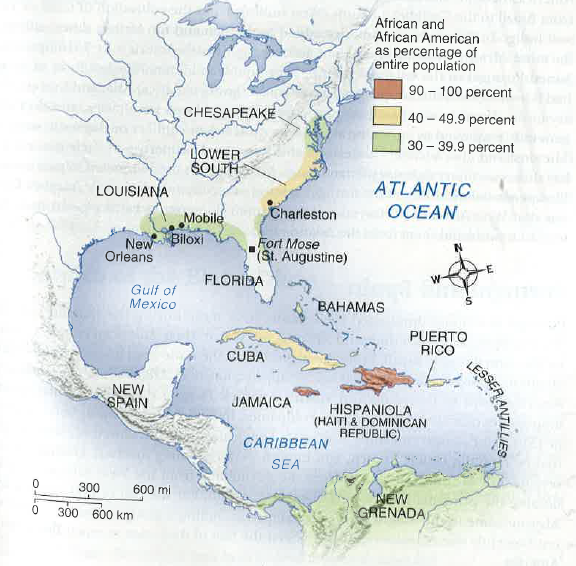 Map: Atlantic Slave TradeSource: Prentice Hall African-American History Textbook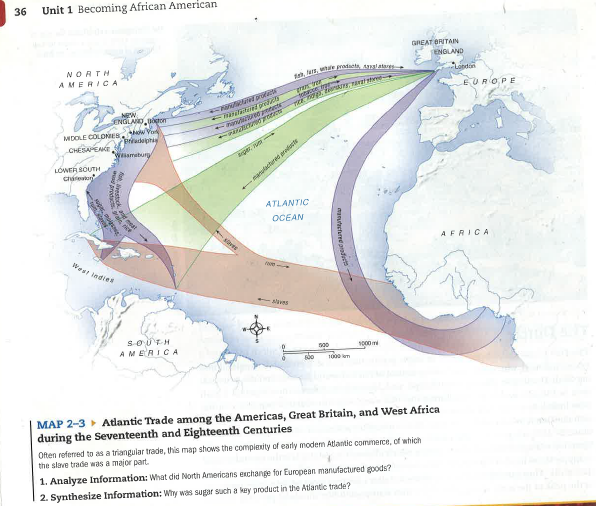 